Årsmöte Rottnen KSO 2022Gyda, Gettjärn, 2022-06-16Närvarande- Se bifogad närvarolistaProtokollRoland Olsson hälsade välkomna och öppnade mötet. Till ordförande för mötet valdes Roland Olsson. Till sekreterare för mötet valdes Magnus Gustavsson. Ingvar Jansson och Kjell Boström valdes att justera protokollet. Röstlängd justeras vid behov.Mötets kallelse godkändes.Upprättad dagordning lästes upp och godkändes.Styrelsens verksamhetsberättelse lästes upp av Roland Olsson.Revisionsberättelsen lästes upp av Henrik Bengtsson vilken har godkänts av revisorerna. Mötet godkände revisionsberättelsen.Resultat- och balansräkning förs över i nytt räkenskapsår.Styrelsen beviljades ansvarsfrihet.Följande val av ledamöter och suppleanter till styrelsen gjordes.Roland Olsson valdes till ordförande för ännu ett år.Val av revisorer och revisorssuppleanter.Inga förändringar av skötselområdets omfattning finns att ta upp. Årsmötet gav styrelsen frihet att godkänna anmälningar för jaktområden som vill gå med i KSO:t. Föregående års avskjutning såg ut som följerÅrsmötet beslutade att jobba enligt samma kronhjortsskötselplan som tidigare.Årsmötet beslutar att kalvar får skjutas med start från den 16:e augusti fram till 7:e oktober. Under denna period sätts inga begränsningar på kalv då det gäller antal för respektive sektion och jaktlag. Dock måste varje enskild jägare förvissa sig om att det finns kalv kvar på den totala tilldelningen innan man lossar skott. Från den 8:e oktober är allt kronvilt tillåtet enligt samma regler som föregående jaktår avseende avskjutning per sektion och jaktlag samt genomföras som gemensamhetsjakt. Maximalt 2 vuxna djur får skjutas per jaktlag mellan den 8:e oktober och 14:e december.Från 15:e december och framåt gäller avlysningsjakt. I övrigt enligt jakttabell Rapportering av skjutna djur skall fortsatt göras via Supertextgruppen ”Kronhjort jakt”. Administratörer för gruppen är Kjell Boström och Ingmar Jonsson.Vid felskjutning av djur skall skytten debiteras en felskjutningsavgift om 5x gällande fällavgift. I nuläget innebär det alltså 1000 kr. Därtill också fällavgift, för närvarande 200 kr. Betalning görs till KHO:s konto. Trofé från felaktigt skjuten hjort tillfaller KSO:tBeslutades att ingen inventering skall genomföras i nuläget.Fällavgift fortsätter vara 200 kr/fällt vilt. Gäller både vuxet djur och kalv.Övriga frågor.Det fanns inga övriga frågor att ta upp på årsmötet.Vid protokollet:				Magnus Gustavsson				Roland OlssonMagnus Gustavsson				Roland OlssonSekreterare					OrdförandeIngvar Jansson				Kjell BoströmIngvar Jansson				Kjell BoströmJusterare					Justerare			Bilaga 1- NärvarolistaNärvarolista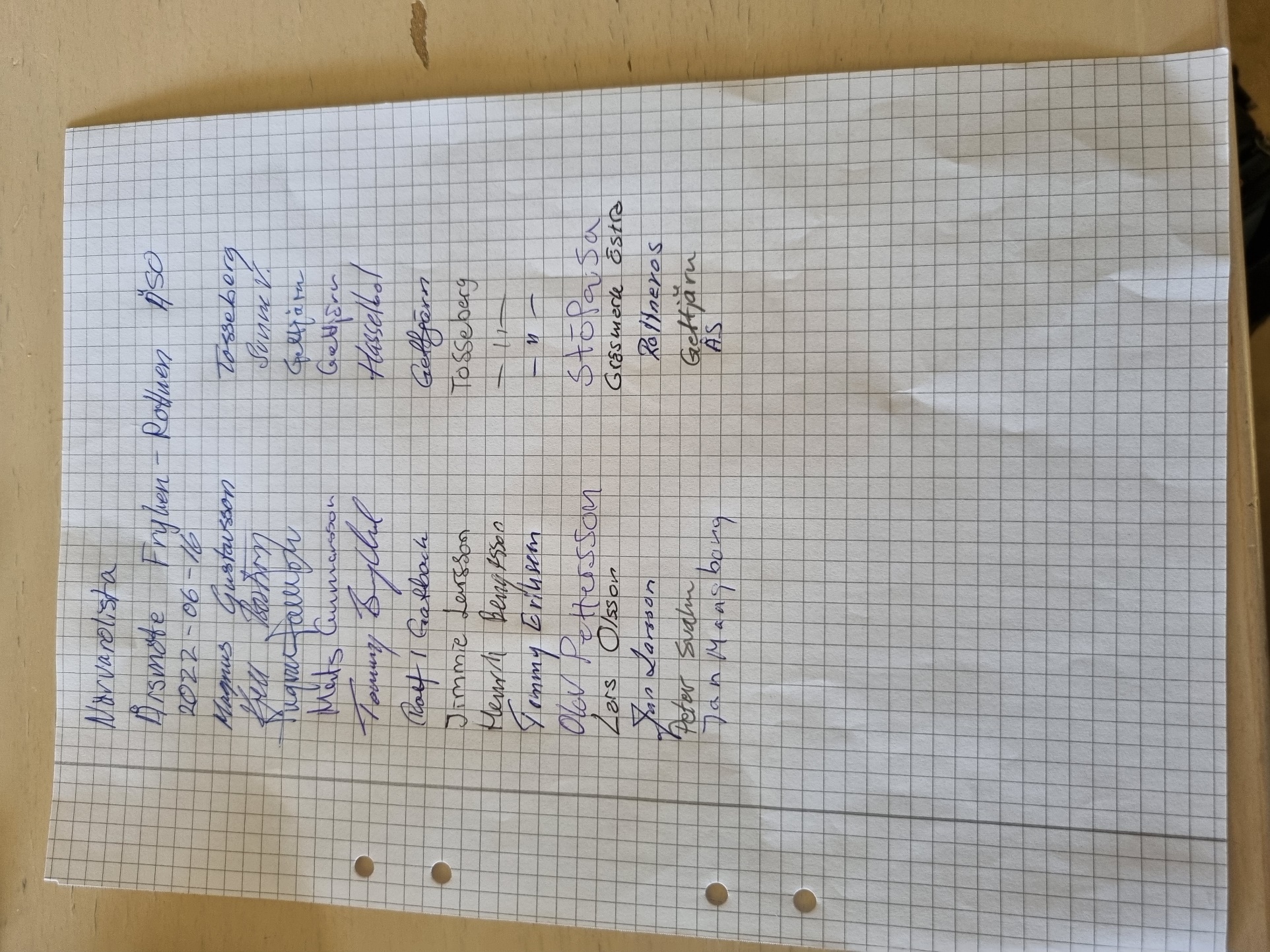 PostNamnLedamot, 2årHenrik BengtssonLedamot, 2årKjell BoströmLedamot, 2årIngemar JonssonLedamot, 2årMartin PetterssonLedamot, 1årLars OlssonLedamot, 1årPetter LindbergSuppleant, 1 årOlle PetterssonSuppleant, 1 årJan LarssonSuppleant, 1 årAnderas JonssonSuppleant, 1 årRoger BerglundSuppleant, 1 årRoland SundqvistSuppleant, 1 årArne JanssonPostNamnRevisor, 1 årPeter SvahnRevisor, 1 årIngvar JanssonSuppleant, 1 årGöte NilssonSuppleant, 1 årGöran SunnaSkjutna djurSkjutna djurSkjutna djurOmrådeHjortHondjurKalvTossebergStöpafors SödraSunne Västra1GettjärnGräsmark ÖstraRottnerosBerga Backetorp1Ås2Hasselbol111